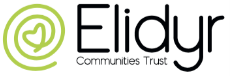 Job DescriptionLearning Support Worker (Education)Responsible to: TutorsResponsible for: N/A Job Purpose: To work with Tutors and House Managers to support person-centred planning and progression through a 24-hour curriculum and total communication environment ensuring individuals’ education and training needs are met and life chances enhanced. Key responsibilities:MainAttend relevant team meetings and take action on any outcomesEnsure familiarity with the inspectoral frameworks of Care Inspectorate Wales (CIW), Estyn, and the National Autistic Society (NAS) and to represent the organisation at inspections;The promotion of Equality and Diversity across the Organisation.Ensuring that service user care and welfare needs are assessed and met.Undertake a key working role as laid out by the Organisations / CIW policies and procedures.Attend parents' weekends as required.Contribute to the review and updating of relevant documentation  Administering of medication in accordance with the Organisations / CIW policies and procedures.Liaise when relevant with agencies and stakeholders involved with the service users to ensure the provision of integrated services.Ensure all safeguarding / protection requirements are adhered to and met, notifying line managers of any suspected safeguard issuesCarry out all personal care tasks in a way that demonstrates respect for privacy, dignity and value of all service users in line with support plans. Support all young adults in meeting the challenges they face because of their learning difficulties, disabilities and where relevant, autism. Undertake a variety of domestic tasks with and around the residential houses. Record financial expenditure of services users in line with the Organisations policies and procedures.Work with people that display challenging behaviour, ensuring their safety, your own at that of others. Ensure familiarity with all key relevant documentation relating to individuals’ care, education and training needs. This includes Care Plans, Risk Assessments, Support Plans, Individual Learning Programmes (ILP’s), Destination Plans, Education and Health Care Plans (EHCPs) and Individual Development Plans (IDPs); Understand individuals’ education and training targets and participate in session planning, evaluation, and progress recording;Participate in requisite training and professional development including Safeguarding, Total Communication and participation in Professional Learning Communities; GeneralWork according to the policies and guidelines of the Organisation.To be committed to Continuous Professional Development (CPD).Improving your own understanding of the values that underpin the work in the Organisation by attending relevant induction and training.Respect confidentiality at all times.Through personal example demonstrate commitment to equality and diversity ensuring equality of access and treatment for all.There will be times when you may be required to undertake additional tasks, duties and responsibilities within your capabilities and may be asked to undertake an alternative job on a temporary basis.  However, you will not ordinarily be assigned to duties or required to perform services which you cannot reasonably perform or are outside the range of your normal skills and experience.This job description is intended to provide guidance on the range of duties associated with the post. It is not intended to provide a full and exclusive definition of the post. It may be subject to modification and amendment from time to time and the post holder may be required to undertake additional duties as required.Line Manager Signature: ……………………………………..		Date: ……………..……..Employee Signature: ………………………………………….		Date: ……………………Person SpecificationLearning Support Worker (Education)RequirementEssential or Desirable?How Assessed?Knowledge & Understanding:A good understanding of the challenges facing young people with learning difficulties, disabilities and autism.Awareness of Health & Safety and safeguarding.Full clean driving licenceExperience in working with people with learning difficulties and disabilities.Relevant qualifications in supporting young people in education and/or care (NVQ or equivalent).QCF Level 2 Health and Social CareExperience of working in a similar role.
Knowledge of CIW regulations Knowledge National Minimum standardsEssential
EssentialEssentialDesirable
Desirable
DesirableDesirable 
DesirableDesirableApplication & InterviewInterviewApplicationApplication & InterviewApplication & InterviewApplicationApplication & interviewInterviewInterviewSkills & Abilities:Excellent interpersonal skills.Excellent communication skills.Good planning skills.Good organisational skills. Good IT skills.
Ability to work effectively with people with learning difficulties and disabilities, including emotional and behavioural difficulties and challenging behaviour.Ability to prioritise workload and meet strict deadlines.Ability to work independently and as part of a team.Ability to support individuals with personal care needsEssentialEssentialEssentialEssentialEssential
Essential
EssentialEssentialEssentialInterviewInterviewInterviewInterviewApplication & InterviewInterview
InterviewInterviewInterviewPersonal Attributes:Sensitive to service users’ needs and abilities.Self-motivated.Creative and innovative.Commitment to personal development.Flexible in approach.Reliable.
Honest.EssentialEssentialDesirableEssentialEssentialEssential
EssentialInterviewInterviewInterviewInterviewInterviewReference & InterviewReference